VSTUPNÍ ČÁSTNázev moduluTechnické materiály - kovyKód modulu23-m-3/AE97Typ vzděláváníOdborné vzděláváníTyp moduluodborný teoretickýVyužitelnost vzdělávacího moduluKategorie dosaženého vzděláníH (EQF úroveň 3)L0 (EQF úroveň 4)M (EQF úroveň 4)Skupiny oborů23 - Strojírenství a strojírenská výrobaKomplexní úlohaObory vzdělání - poznámky23-51-H/01 Strojní mechanik23-56-H/01 Obráběč kovů23-45-L/01 Mechanik seřizovač23-44-L/01 Mechanik strojů a zařízení23-41-M/01 StrojírenstvíDélka modulu (počet hodin)36Poznámka k délce moduluPlatnost modulu od30. 04. 2020Platnost modulu doVstupní předpokladyNejsou požadovány.JÁDRO MODULUCharakteristika moduluCílem modulu Technické materiály – kovy je umožnit žákům získání konkrétních vědomostí a znalostí o technickém názvosloví, základních druzích technických materiálů, jejich vlastnostech, výrobě, označení dle ČSN a EN norem, použití, a dalším zpracování.Očekávané výsledky učeníŽák:ovládá názvosloví nejpoužívanějších materiálů v technické praxiorientuje se v materiálových ČSN, ENvyhledá značení materiálů a polotovarů ve strojnických tabulkáchposuzuje vlastnosti těchto materiálů a určuje vhodnost použitíuvede postup výroby surového železavysvětlí princip výroby ocelivyjmenuje zařízení pro výrobu oceliurčí jednotlivé druhy ocelí podle jejich označení a vyčte z něho jejich základní charakteristiku, nebo ji vyhledává v tabulkáchuvede údaje ve značení ocelivysvětlí rozdíl v požadovaných vlastnostech konstrukčních ocelí a uvede příklady jejich použitírozdělí slévárenské slitiny železa, jejich označování, vlastnosti a použitívysvětlí vliv konkrétních přísadových kovů na vlastnosti ocelivysvětlí význam a využití práškové metalurgiepopíše technologii výroby a zpracování práškurozdělí neželezné kovy podle různých hledisekvyhledá v tabulkách způsob a význam značení neželezných kovů podle normyvysvětlí vlastnosti a použití vybraných neželezných kovů a jejich slitinorientuje se v druzích nástrojových materiálůrozliší různé druhy nástrojových ocelí, jejich vlastnosti a použitíObsah vzdělávání (rozpis učiva)Rozdělení technických materiálů:železné kovyneželezné kovynekovové materiályVlastnosti technických materiálů:fyzikálnímechanickéchemickétechnologickéŽelezné kovy:výroba železavýroba ocelirozdělení ocelíoznačování ocelívlastnosti a použití konstrukčních ocelíslitiny železa na odlitky (značení, vlastnosti, použití)Prášková metalurgie:výroba kovových práškůzpracování práškůpoužití slinutých kovů a slitinNástrojové materiály:nástrojové ocelislinuté karbidyřezná keramikacermetynitrid borudiamantNeželezné kovy:rozděleníoznačenínejpoužívanější neželezné kovy a jejich slitinykompozitní materiályUčební činnosti žáků a strategie výukyTeoretická část:odborný výklad a prezentace na téma:
	vlastnosti technických materiálů a jejich zkouškymateriálový sortimentzákladní rozdělení kovových a nekovových materiálůprezentace výroby surového železaprezentace s ukázkami zkoušek vlastností materiálůPraktická část:žák zvolí vhodný materiál na výrobu zadané strojírenské součástižák určí jejich základní složení a značení podle technických noremžák provede vhodnou zkoušku vlastností materiálužák popíše základní způsoby výroby kovových materiálůžák vypracuje  seminární práce na zadané témaExkurze:exkurze žáků do výrobního podniku Zařazení do učebního plánu, ročník1. ročníkVÝSTUPNÍ ČÁSTZpůsob ověřování dosažených výsledkůHodnocení výsledků vzdělávání žáků.1. ústní zkoušení -prověření odborných znalosti z oblasti základních druhů technických materiálů, jejich vlastnostech, výrobě, označení dle ČSN a EN norem, jejich použití, a dalším jejich zpracování.2. písemné přezkoušení -otevřené odpovědi s otázkami na výrobu technických materiálůznalostní test max. 30 minimálně 14 bodů3. praktické přezkoušení -vyhledání správných informací ve Strojních tabulkách dle zadáníKritéria hodnoceníHodnotí se známkou:Stupeň 1 (výborný)Žák operuje s požadovanými termíny, znaky a symboly uceleně, přesně a úplně a chápe vztahy a zákonitosti mezi nimi.Stupeň 2 (chvalitebný)Žák operuje s požadovanými termíny, znaky a symboly v podstatě uceleně, přesně a úplně a chápe vztahy a zákonitosti mezi nimi.Stupeň 3 (dobrý)Žák má v ucelenosti, přesnosti a úplnosti osvojení požadovaných termínů, znaků, symbolů a zákonitostí nepodstatné mezery.Stupeň 4 (dostatečný)Žák má v ucelenosti, přesnosti a úplnosti osvojení požadovaných termínů, znaků, symbolů a zákonitostí závažné mezery.Stupeň 5 (nedostatečný)Žák si požadované termíny, znaky, symboly a zákonitosti neosvojil uceleně, přesně a úplně, má v nich závažné a značné mezery.Do celkového hodnocení žáka učitel zahrne:Aktivitu na vyučováníSprávnost používané terminologieSamostatnostVěcná správnost plnění zadaných úkolůSprávnost výběru noremVhodnost výběru podkladů k vypracováníZpůsob vedení poznámek a jejich úpravaDoporučená literaturaHLUCHÝ, Miroslav a Jan KOLOUCH. Strojírenská technologie 1. 4., rev. vyd. Praha: Scientia, 2007. ISBN 978-80-86960-26-5.HLUCHÝ, Miroslav a kol. Strojírenská technologie I.: Nauka o materiálu. Praha: SNTL, 1978.PoznámkyExkurzeObsahové upřesněníOV RVP - Odborné vzdělávání ve vztahu k RVPMateriál vznikl v rámci projektu Modernizace odborného vzdělávání (MOV), který byl spolufinancován z Evropských strukturálních a investičních fondů a jehož realizaci zajišťoval Národní pedagogický institut České republiky. Autorem materiálu a všech jeho částí, není-li uvedeno jinak, je Zdeňka Tvrdá. Creative Commons CC BY SA 4.0 – Uveďte původ – Zachovejte licenci 4.0 Mezinárodní.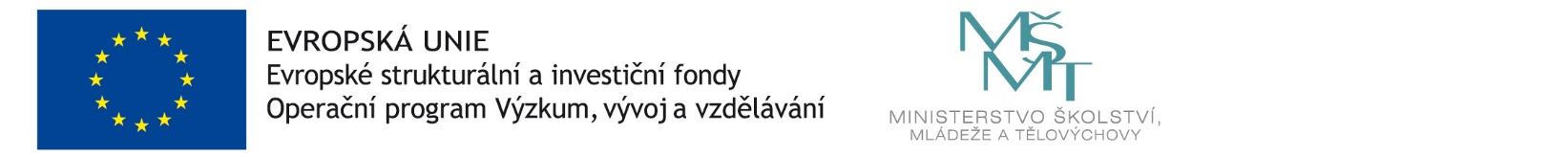 